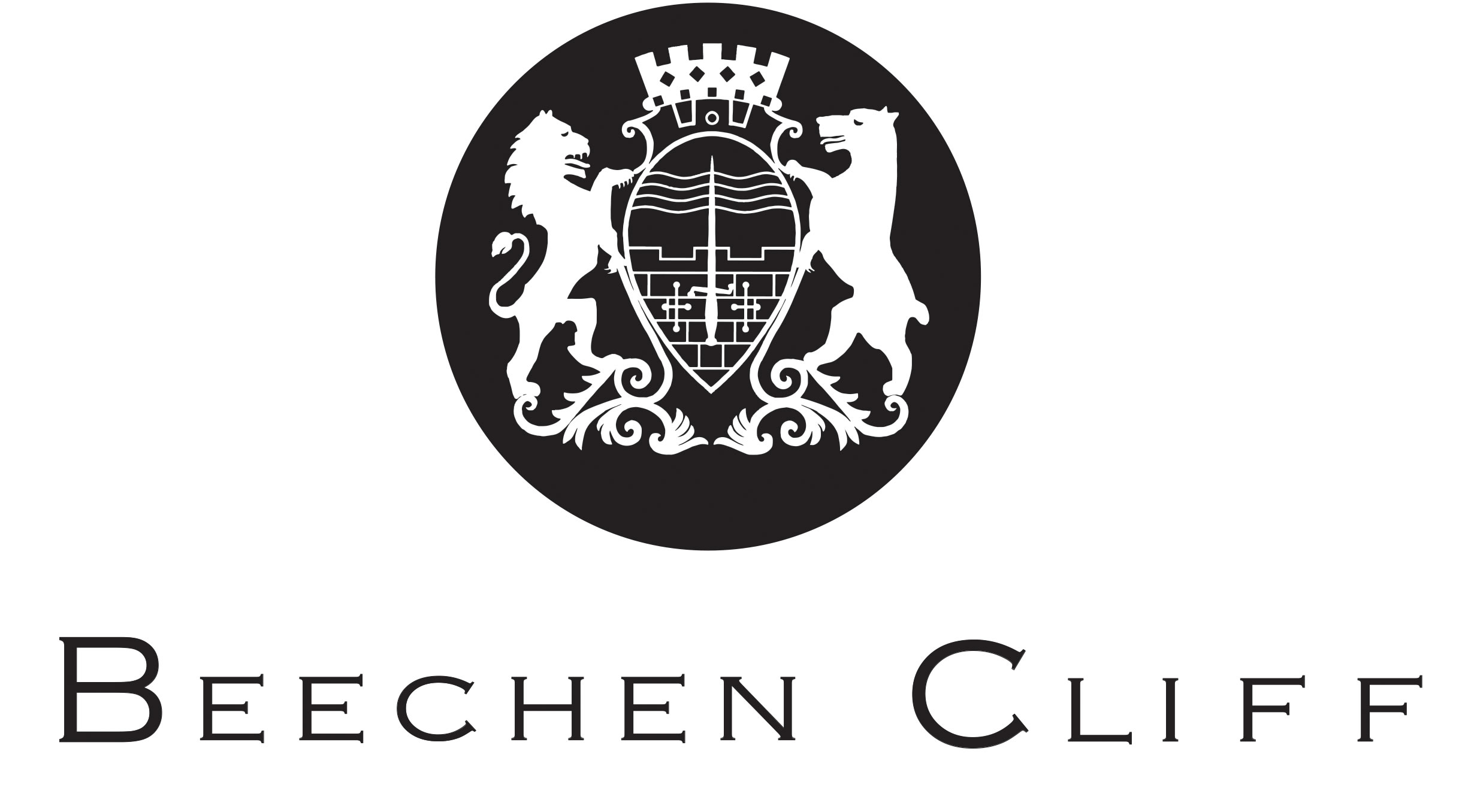 APPLICATION FORM Faculty _________________________________1.	PERSONAL DETAILS  (please use block capitals)2.	EDUCATION AND ACADEMIC QUALIFICATIONS3.	PRESENT APPOINTMENT (or most recent)4.	PREVIOUS TEACHING APPOINTMENTS (please start with most recent)5.	PROFESSIONAL DEVELOPMENT(please give details of courses relevant to this application and indicate any awards earned)6.	OTHER RELEVANT WORK EXPERIENCE (please start with most recent)7. 	INTERESTS (both professional and leisure)(Application is by Application Form, Curriculum Vitae and letter which should relate to the nature of the post in question and the contribution you would wish to make to the broader life of the School).8.	Eligibility to work in UKNationality ____________________________________Do you require a work permit to work in the UK?		Yes		No		UnsureIf yes, do you currently have a work permit?		Yes		No												Permit Number9 .	DECLARATION BY APPLICANTThe post you are applying for is subject to an order under Section 4(4) of the Rehabilitation of Offenders Act 1974.  Applicants must therefore provide information about all:convictionscautionswarningsreprimandsbinding over or other orderspending prosecutionscriminal investigationsthat are not “protected” as defined by the Rehabilitation of Offenders Act 1974 (Exceptions) Order 1975 (as amended in 2013).This information will be treated in full confidence and will be used only in relation to this specific application.  Having convictions will not necessarily restrict you from working with us, as the assessment criteria will take into account:The duties and responsibilities of the position, the nature and age of any conviction and the circumstances and background leading to the offence.I declare that the information I have given on this form is full and correct.Signature:    ____________________________________                Date: __________________________10.	REFERENCESSurname Preferred TitleFirst Name(s) Date of BirthAddressAddress N.I. Number DfES Number Date of qualificationPostcode Country of qualificationTelephone (home)E-mailTelephone (work)FaxSchool / UniversityFromToSubject. Qualifications. Grades. HonoursSecondary Higher EducationFurther postgraduatequalifications  (including PGCE)Post Held:School Address:Number on Roll:Age RangeDate Appointed:LEA / Employer:Management Points:(if applicable)Salary / MPS:Present or FinalNotice required:Title of post and name of school/college/other employerStatusf/t or p/tType of School and age rangeN.O.R.Period of Service From        ToPeriod of Service From        ToCourse titleProviderDurationDatesAwards(if any)Nature of OccupationEmployerPeriod of Service       From                     ToPeriod of Service       From                     To(i)(i)(i)(ii)(ii)(ii)Name:Name:Position:Position:Address:Address:Address:Address:Address:Address:Email address:Email address:Email address:Email address:Telephone No:Telephone No:Telephone No:Telephone No:In what capacity do you know the above?In what capacity do you know the above?In what capacity do you know the above?In what capacity do you know the above?If you were known to either of your referees by another name, please give details:If you were known to either of your referees by another name, please give details:If you were known to either of your referees by another name, please give details:If you were known to either of your referees by another name, please give details:If you were known to either of your referees by another name, please give details:If you were known to either of your referees by another name, please give details: